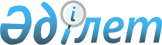 Об утверждении Правил организации и предоставления спутниковых навигационных услуг национальным оператором системы высокоточной спутниковой навигации
					
			Утративший силу
			
			
		
					Постановление Правительства Республики Казахстан от 21 мая 2012 года № 645. Утратило силу постановлением Правительства Республики Казахстан от 25 декабря 2015 года № 1063      Сноска. Утратило силу постановлением Правительства РК от 25.12.2015 № 1063 (вводится в действие со дня его первого официального опубликования).ПРЕСС-РЕЛИЗ

      Примечание РЦПИ.

      В соответствии с Законом РК от 29.09.2014 г. № 239-V ЗРК по вопросам разграничения полномочий между уровнями государственного управления см. приказ Министра по инвестициям и развитию РК от 28.04.2015 г. № 496.      В соответствии с подпунктом 11) статьи 8 Закона Республики Казахстан от 6 января 2012 года «О космической деятельности» Правительство Республики Казахстан ПОСТАНОВЛЯЕТ:



      1. Утвердить прилагаемые Правила организации и предоставления спутниковых навигационных услуг национальным оператором системы высокоточной спутниковой навигации.



      2. Настоящее постановление вводится в действие по истечении десяти календарных дней со дня первого официального опубликования.      Премьер-Министр

      Республики Казахстан                        К. Масимов

Утверждены          

постановлением Правительства

Республики Казахстан    

от 21 мая 2012 года № 645  

Правила

организации и предоставления спутниковых навигационных услуг

национальным оператором системы высокоточной спутниковой навигации 

1. Общие положения

      1. Настоящие Правила организации и предоставления спутниковых навигационных услуг национальным оператором системы высокоточной спутниковой навигации (далее – Правила) разработаны в соответствии с Законом Республики Казахстан от 6 января 2012 года «О космической деятельности» и устанавливают порядок организации и предоставления спутниковых навигационных услуг национальным оператором системы высокоточной спутниковой навигации.



      2. В настоящих Правилах используются следующие основные понятия:



      1) специальный сектор системы высокоточной спутниковой навигации (далее – специальный сектор СВСН) – подразделение Министерства обороны Республики Казахстан, обеспечивающее процедуры использования военными потребителями функциональных дополнений глобальных навигационных спутниковых систем (далее – ГНСС), внедрения спутниковых навигационных технологий в интересах обеспечения обороны и безопасности Республики Казахстан;



      2) система высокоточной спутниковой навигации (далее – СВСН) – функциональное дополнение ГНСС, включающее технические средства наземного и (или) космического базирования, предназначенные для обеспечения потребителей дополнительной информацией, позволяющей повысить точность определения их пространственных координат, составляющих скорости и поправки часов;



      3) национальный оператор системы высокоточной спутниковой навигации (далее – оператор СВСН) – организация, осуществляющая управление и эксплуатацию системы высокоточной спутниковой навигации Республики Казахстан, реализующая единство технологического обеспечения в сфере спутниковой навигационной деятельности, а также оказывающая услуги на основе ее использования;



      4) глобальная навигационная спутниковая система (далее - ГНСС) – космическая система, предназначенная для определения координатно-временных параметров (географических координат и высот, скорости и направления движения, времени) наземных, водных и воздушных объектов;



      5) инфраструктура пространственных данных (далее – ИПД) – информационно-телекоммуникационная система, обеспечивающая доступ юридических и физических лиц с целью получения информационных услуг;



      6) объекты навигационной деятельности – объекты, оснащенные средствами навигации и (или) использующие их в целях навигационной деятельности;



      7) цифровая навигационная карта – специальная карта, создаваемая в цифровой форме представления данных, предназначенная для использования в навигационных аппаратурах потребителей и решения навигационных задач;



      8) потребитель спутниковых навигационных услуг (далее – потребитель) – физическое или юридическое лицо, использующее услуги оператора СВСН;



      9) спутниковая навигационная информация – совокупность сведений (сообщений, данных) о предметах, фактах и явлениях, использующихся для решения задач координатно-временного и навигационного обеспечения, независимо от формы их представления;



      10) навигационные сигналы стандартной точности – сигналы ГНСС, предназначенные для решения задач координатно-временного и навигационного обеспечения без ограничений, связанных с режимом санкционированного доступа;



      11) особый режим координатно-временного и навигационного обеспечения потребителей – особый режим работы радиотехнических средств, в районах расположения особо важных государственных, стратегических, режимных объектов и объектов отраслей экономики Республики Казахстан, имеющих стратегическое значение, обусловленный необходимостью организации мер защиты таких объектов и противодействия иностранным техническим разведкам.



      3. Для осуществления предоставления спутниковых навигационных услуг при использовании сведений, составляющих государственные секреты, оператор СВСН имеет штатное подразделение по защите государственных секретов, средства вычислительной техники, сертифицированные в соответствии с требованиями по обеспечению безопасности, и разрешения в соответствии с законодательством о государственных секретах.



      4. Оператор СВСН представляет полный отчет по соблюдению требований настоящих Правил, с указанием районов координатно-временного и навигационного обеспечения потребителей спутниковых навигационных услуг в уполномоченный орган в области космической деятельности не реже одного раза в год.



      Содержание и порядок представления отчета определяются в соответствии с нормативными правовыми актами уполномоченного органа в области космической деятельности.



      5. С целью организации использования СВСН в интересах обеспечения обороны и безопасности Республики Казахстан, в наземном комплексе управления СВСН Министерством обороны Республики Казахстан сформирован специальный сектор СВСН. 

2. Порядок организации спутниковых навигационных услуг

оператором СВСН

      6. В целях внедрения спутниковых навигационных технологий, а также решения задач повышения точности, надежности и доступности координатно-временного и навигационного обеспечения потребителей на территории Республики Казахстан, в качестве функционального дополнения ГНСС создается СВСН.



      7. СВСН создается оператором СВСН для обеспечения нужд государственных органов Республики Казахстан, юридических и физических лиц в спутниковых навигационных услугах за счет средств республиканского бюджета.



      8. Задачи формирования и дальнейшей эксплуатации функциональных дополнений ГНСС, в части использования навигационных сигналов стандартной точности, возлагаются на оператора СВСН.



      9. С целью проведения сертификационных испытаний и поверки аппаратуры и оборудования спутниковой навигации создается лаборатория по оценке соответствия аппаратуры спутниковой навигационной (далее - лаборатория), являющаяся подразделением оператора СВСН.



      Испытание и поверка аппаратуры и оборудования спутниковой навигации выполняются посредством идентификации (принадлежность к классификационной группировке и партии, соответствие технической документации, происхождение), подтверждения соответствия аппаратуры и оборудования спутниковой навигации требованиям, обеспечивающим безопасность жизни и здоровья человека, охрану окружающей среды, проводятся сертификационные испытания, а также определения и подтверждения соответствия средств измерений техническим и метрологическим требованиям, установления пригодности к применению. 



      10. Для обеспечения потребностей в оборудовании функциональных дополнений ГНСС в навигационной аппаратуре потребителей и модернизации систем управления объектов навигационной деятельности на территории Республики Казахстан оператором СВСН создается соответствующее сборочное производство.



      11. При возникновении чрезвычайной ситуации природного и техногенного характера оператор СВСН при взаимодействии с уполномоченным органом в области гражданской обороны и чрезвычайных ситуаций обеспечивает абсолютный приоритет использования спутниковых навигационных услуг для проведения мероприятий в области безопасности и информирования населения о чрезвычайных ситуациях. 

3. Порядок предоставления спутниковых навигационных

услуг оператором СВСН

      12. Оператор СВСН осуществляет предоставление координатно-временных и навигационных услуг (далее – услуги), а также проводит поверку и сертификационные испытания аппаратуры спутниковой навигационной в соответствии с требованиями, положениями и нормами национальных и межгосударственных стандартов, стандартов и рекомендаций организаций, технических условий на создание и применение навигационной аппаратуры потребителям на всей территории Республики Казахстан. С этой целью оператор СВСН может использовать информационные ресурсы других систем и ресурсы телекоммуникационных средств.



      Использование данных ресурсов не влечет за собой повышения стоимости услуг оператора СВСН, снижения степени целостности, надежности и доступности координатно-временного и навигационного обеспечения.



      13. Услуги оператора СВСН формируются на основе СВСН, а также путем обеспечения потребностей в навигационной аппаратуре пользователей, цифровых навигационных картах и соответствующей ИПД.



      14. Оператор СВСН создает и развивает систему распространения услуг, сервисных центров, подготовки, переподготовки и повышения квалификации специалистов в области оказания, использования спутниковых навигационных услуг.



      15. Услуги оператора СВСН потребителям предоставляются на платной основе.



      16. Оператор СВСН обеспечивает возможность передачи спутниковой навигационной информации казахстанским потребителям в едином информационном пространстве Республики Казахстан, а в отдельных случаях путем сопряжения с ведомственными системами контроля и управления.



      17. Технологические и организационные особенности взаимодействия оператора СВСН со специальным сектором СВСН определяются инструкцией, утверждаемой совместным приказом уполномоченного органа в области космической деятельности и Министерства обороны Республики Казахстан.



      18. Для получения координатно-временных и навигационных услуг (далее - услуга 1) оператора СВСН потребители подают заявление о заключении договора оператору СВСН. 



      В заявлении указываются виды деятельности, цели использования координатно-временных и навигационных услуг, район оказания услуги 1 и реквизиты.



      К заявлению прилагаются документы, подтверждающие право на занятие указанным видом деятельности, а также для физического лица документы, удостоверяющие личность потребителя, для юридических лиц - свидетельство о государственной регистрации или перерегистрации (свидетельство об учетной регистрации филиала или представительства).



      19. В течение трех рабочих дней оператор СВСН рассматривает заявку на предмет наличия прав получения услуги 1 потребителем, а также технической возможности оказания услуги 1 в запрашиваемом районе. По результатам рассмотрения оператор СВСН направляет потребителю уведомление о согласии либо мотивированном отказе в предоставлении услуги 1.



      20. В случае согласия в предоставлении услуги 1 в течение трех рабочих дней после получения уведомления потребителем, между оператором СВСН и потребителем заключается договор на оказание услуги 1.



      Потребитель подключается к услуге 1 в течение одного рабочего дня с момента подписания договора.



      21. В случае установления факта использования не сертифицированного оборудования, а также при несвоевременной оплате услуги 1 потребителем, оператор СВСН по истечении десяти календарных дней после письменного уведомления о нарушении приостанавливает доступ потребителя к услуге 1 до представления документов, подтверждающих сертификацию оборудования, а также до оплаты услуги 1.



      22. Формы и порядок оплаты за услугу 1 указываются в договоре.

      23. Услуги по проведению поверки аппаратуры спутниковой навигационной (далее - АСН) и сертификационных испытаний АСН (услуга 2) осуществляются лабораторией для целей сертификации средств измерений (далее – СИ).



      24. Лаборатория осуществляет деятельность по поверке и испытаниям, как на договорной, так и на бездоговорной основе. 



      Лаборатория согласно присвоенным аккредитациям осуществляет отбор образцов (в случае испытаний СИ), приемку, транспортировку, хранение, идентификацию на протяжении всего срока пребывания объекта поверки и испытаний, защиту от порчи объекта поверки и испытаний и гарантирует защиту интересов потребителя услуги 2.



      25. Лаборатория осуществляет прием СИ на поверку и испытания и выдачу СИ после проведения поверки и испытаний согласно акта приема - передачи СИ установленного образца.



      Сроки и методы осуществления поверки и испытаний процедурно определены в соответствии с присвоенными аккредитациями. Результаты проводимых поверок и испытаний оформляются в соответствии с законодательством Республики Казахстан в области обеспечения единства измерений.



      26. Порядок обеспечения особого режима координатно-временного и навигационного обеспечения потребителей определяется инструктивно-методическими документами, утверждаемыми совместными приказами уполномоченного государственного органа, Министерства обороны Республики Казахстан и руководителей государственных органов Республики Казахстан, в чьем ведении находятся соответствующие особо важные государственные, стратегические, режимные объекты и объекты отраслей экономики Республики Казахстан, имеющих стратегическое значение.



      27. Оснащение объектов навигационной деятельности государственных органов и организаций Республики Казахстан средствами навигации возлагается на оператора СВСН.



      28. Оснащение объектов навигационной деятельности государственных органов и организаций Республики Казахстан средствами навигации, комплексное развитие геоинформационных и автоматизированных систем координатно-временного и навигационного обеспечения осуществляется с учетом возможности использования СВСН.
					© 2012. РГП на ПХВ «Институт законодательства и правовой информации Республики Казахстан» Министерства юстиции Республики Казахстан
				